Anexa II la Dispoziția nr. 160/2021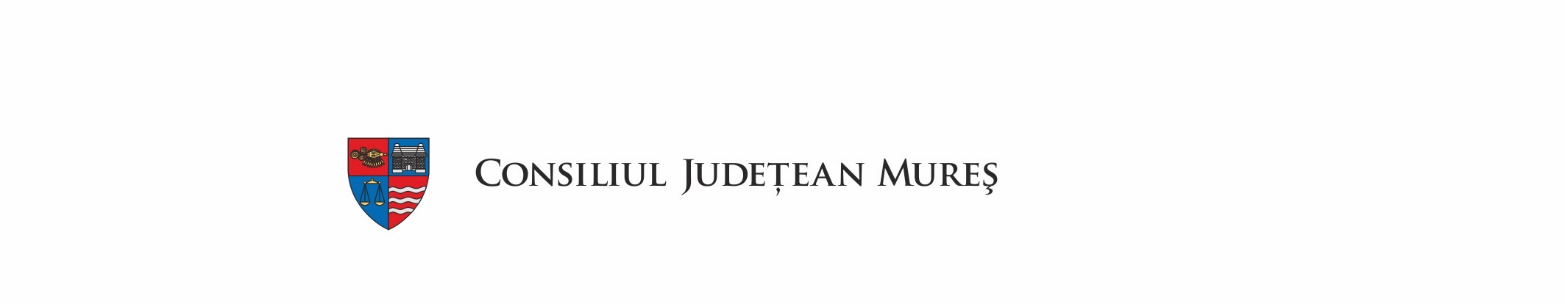  Nr. 11688/29.04.2021 Dosar IX/A/3ANUNȚ DE PARTICIPAREpentru acordarea finanțărilor nerambursabile din bugetul propriu al Județului Mureș pe anul 2021 pentru activități non-profit de interes județean1. Autoritatea finanțatoare: Consiliul Județean Mureș, cu sediul în localitatea Tîrgu-Mureș, Piața Victoriei nr.1, județul Mureș, codul fiscal 4322980, telefon 0265/263211, fax 0265/268718, web www.cjmures.ro și e-mail cjmures@cjmures.ro.2. Reglementări legale incidente, privind acordarea de finanțări nerambursabileLegea nr. 350/2005 privind regimul finanțărilor nerambursabile din fonduri publice alocate pentru activități non-profit de interes general, cu modificările și completările ulterioareOrdonanța Guvernului nr. 51/1998 privind îmbunătățirea sistemului de finanțare a programelor, proiectelor și acțiunilor culturale, cu modificările și completările ulterioare; Ordonanța Guvernului nr. 82/2001 privind stabilirea unor forme de sprijin financiar pentru unitățile de cult aparținând cultelor religioase recunoscute din România, republicată, cu modificările și completările ulterioare, respectiv Hotărârea Guvernului nr. 1470/2002, privind aprobarea Normelor metodologice pentru aplicarea Ordonanței Guvernului nr. 82/2001, republicată;Ordinul Ministrului Tineretului și Sportului nr. 664/2018, privind finanțarea din fonduri publice a proiectelor și programelor sportive, cu modificările și completările ulterioare; Capitolul III - Evaluarea și selecționarea asociațiilor și fundațiilor din Normele metodologice de aplicare a prevederilor Legii nr. 34/1998 privind acordarea unor subvenții asociațiilor și fundațiilor române cu personalitate juridică, care înființează și administrează unități de asistență socială, aprobate prin Hotărârea Guvernului nr. 1153/2001, cu modificările și completările ulterioare.3. Domeniile pentru care se acordă finanțări nerambursabile din bugetul propriu al Județului Mureș pe anul 2021, pentru activități non-profit de interes județean, sunt: cultură, culte, sport și asistență socială4. Sumele puse la dispoziție pentru finanțarea activităților non-profit de interes județean pentru anul 2021, conform Hotărârii Consiliului Județean Mureș
nr. 56 din 22.04.2021 privind aprobarea bugetului general al Județului Mureș pentru anul 2021 și stabilirea unor măsuri bugetare și ale Hotărârii Consiliului Județean Mureș nr. 60 din 22.04.2021 privind aprobarea programului anual de acordare a finanțărilor nerambursabile din bugetul general al Județului Mureș, pentru anul 2021 în domeniile: cultură, culte, sport, asistență socială și activități de tineret, sunt următoarele: 300.000 lei – pentru domeniul cultură;600.000 lei – pentru domeniul culte; 300.000 lei – pentru domeniul sport;800.000 lei – pentru domeniul asistență socială;5. Durata derulării proiectelor: anul 20216. Documentația de solicitare a finanțării nerambursabile poate fi accesată pe site-ul Consiliului Județean Mureș la secțiunea Proiecte sau se poate procura de la sediul Consiliului Județean Mureș, secretariatul comisiilor, astfel: Domeniul cultură – dna. Kutasi Melinda, consilier – cam. 60;Domeniul culte – dna. Lucia Felicia Cismaș, consilier – cam. 63;Domeniul sport – dna. Mureșan Rodica, consilier - cam. 65;Domeniul asistență socială – dna. Carmen Orășan, consilier - cam. 118;7. Solicitanții vor putea depune documentația prevăzută în Ghidul solicitanților, la sediul Consiliului Județean Mureș, situat în Tîrgu Mureș, Piața Victoriei nr.1, Registratura generală - camera 1, până la data de 31 mai 2021, ora 1600.8. Selecția și evaluarea proiectelor în vederea obținerii finanțării nerambursabile se va face de către Comisiile de selecționare și evaluare ce se vor constitui prin act administrativ al autorității publice județene – Consiliul Județean Mureș, pentru fiecare domeniu în parte.10. Pe parcursul procedurii de selecționare și evaluare, prin grija secretarilor Comisiilor se vor afișa pe pagina de internet a Consiliului Județean Mureș www.cjmures.ro toate comunicările necesare și utile conform Regulamentului de acordare a finanțărilor nerambursabile din bugetul propriu al Județului Mureș pe anul 2021 pentru activități non-profit de interes județean, pentru domeniile: cultură, culte, sport, asistență socială și activități de tineret, inclusiv rezultatele intermediare și finale.PREȘEDINTEPéter FerencÎntocmit: Kakasi AndrasVerificat: Adriana Farkas, Șef serviciu  Genica Nemeș, Director executiv  Elena Popa, Șef serviciu  Alin Mărginean, Director executiv